Fiche à construire (version paysage)Fiche à construire (version paysage)Fiche à construire (version paysage)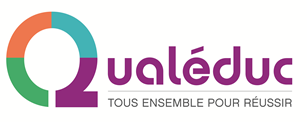 Plan PlanifierDo  Mettre en œuvreCheck EvaluerContexte, stratégie, sens, objectifsActeurs – Actions – Moyens – TempsExemples d’indicateurs de suivi Act AgirAct AgirDiagnostic partagéDiagnostic partagéPoints fortsPoints faiblesObjectifs…Objectifs…ActionsActions